KWESTIONARIUSZ OSOBOWY UCZNIANIEPUBLICZNEJ SZKOŁY PODSTAWOWEJMONTESSORI SCHOOLPoniższe dane zostaną wykorzystane wyłącznie w dokumentacji szkolnej ucznia, bez zgody i wiedzy Państwa nie będą udostępniane.DANE UCZNIA:1. Nazwisko ucznia______________________________________________2. Imiona ucznia ________________________________________________3. Data urodzenia ucznia _________________________________________                                                                 /dzień / miesiąc / rok /4. Miejsce urodzenia ucznia_______________________________________5. PESEL ____________________________________________________6. Adres zameldowania ucznia: ul. ______________________________________________________________________________________________                                                     / kod pocztowy / Miejscowość /7. Adres zamieszkania ucznia: ul.  _______________________________________________________________________________________________                                                     / kod pocztowy / Miejscowość /DANE RODZICÓW:1. Nazwisko i imię matki__________________________________________2. Adres zamieszkania matki: ul. ________________________________________________________________________________________________                                                   / kod pocztowy / /Miejscowość/3. Kontaktowy nr telefonu matki:  __________________________________4. Adres e-mail matki:____________________________________________5. Nazwisko i imię ojca___________________________________________6. Adres zamieszkania ojca: ul. _________________________________________________________________________________________________                                                      / kod pocztowy / Miejscowość/7. Kontaktowy nr telefonu ojca:  ____________________________________8. Adres e-mail ojca_____________________________________________																                    _________________________					                    /podpis rodzica/opiekuna prawnego ucznia/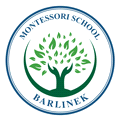 